UkraineUkraineUkraineJune 2027June 2027June 2027June 2027SundayMondayTuesdayWednesdayThursdayFridaySaturday1234567891011121314151617181920212223242526PentecostPentecost27282930Constitution Day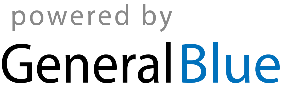 